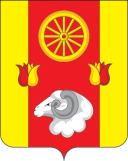 АДМИНИСТРАЦИЯРЕМОНТНЕНСКОГО СЕЛЬСКОГО ПОСЕЛЕНИЯРЕМОНТНЕНСКОГО РАЙОНАРОСТОВСКОЙ ОБЛАСТИРАСПОРЯЖЕНИЕ12.05.2022 г.                                                 № 63                              с. Ремонтное О создании групп патрулирования и утверждения графика и маршрутов патрулирования  водных объектов         Во исполнения протокола заседания комиссии по чрезвычайным ситуациям и обеспечению пожарной безопасности Ремонтненского района  №3 от 23.04.2021г по разработке плана графиков и рейдов по водоемам:         1.Создать группы патрулирования водных объектов на территории Ремонтненского сельского поселения согласно приложения №1.	2.Утвердить график и маршруты патрулирования водных объектов на территории Ремонтненского сельского поселения согласно приложения №2.         3. Распоряжение № 6 от 19.01.2022г. считать утратившим силу.4.Контроль за выполнением распоряжения возложить за  ведущим специалистом по вопросам охраны окружающей среды, ГО и ЧС Администрации Ремонтненского сельского поселения.Глава Администрации   Ремонтненскогосельского поселения                                                             Яковенко  А.Я.											 Приложение №1							      К распоряжению № 63 от  12.05.2022						Группы				Патрулирования водных объектовГруппа№1Славгородский                                     -    ведущий специалист по вопросам       Николай  Николаевич                        охраны окружающей среды, ГО и ЧС                                                                 Администрации Ремонтненского 						    сельского поселенияСлавгородский                             -       член добровольной народной дружины          Александр ГеоргиевичПотлов Денис   				     -       УУП и ПДН МО МВД РФ Алексеевич                                                     «Ремонтненский»Глушко                                          -       представитель казачьей дружиныАлександр  Александрович   Группа №2Натхина  Алла                           -  старший инспектор по вопросам культуры,Григорьевна                                         физической культуры, спорта и работы с                                                          молодежью Администрации Ремонтненского                                                           сельского поселенияЛещевДмитрий Вячеславович              -      член добровольной народной дружиныРябченко                                     -       УУП и ПДН МО МВД РФИван Алекксеевич                            «Ремонтненский»Дегтярев                                       -    представитель казачьей дружиныЮрий Алексеевич											Приложение №2                                                                             К распоряжению № 63 от  12.05.2022г.					           График			     патрулирования водных объектов                                   на период с 01.06.2021г до 15.08.2021г№Наименование водного  объектаМесторасположениеводного объектаДни/часыпатрулирования Группапатрулирования1.на р. Джурак-Сал,пруда руслового«Гапкинский»Россия, Ростовская область, Ремонтненский район, Ремонтненское сельское поселение, на р. Джурак-Сал, пруда  руслового« Гапкинский», 0,56 км юго-восточнее с. Ремонтное. Пятница,Суббота, воскресенье с12.00 часов до19.00 часов.Группа №12.Пруд балочныйб. Большая ЭлистаРоссия, Ростовская область, Ремонтненский район, Ремонтненское сельское поселение, б. Большая Элиста, пруда балочного,6 км северо-восточнее с. РемонтноеПятница,Суббота,Воскресенье с 12.00 час. до 19.00 час.Группа №2